CRM FORM NO. 4A (FOR PAGCOR PRE-APPROVED JUNKET TABLES ONLY)Use this form to notify PAGCOR regarding the designation of junket tables for video streaming capability. Please accomplish this form and its annex by providing correct and complete information. The Licensee shall submit this form to GLDD at least seven (7) business days prior to the intended date of implementation.   PLEASE NOTE THAT PAGCOR RESERVES THE RIGHT TO CONDUCT POST-AUDIT OF JUNKET TABLES.Note:  Please refer to Annex A for the complete list of junket tables AFTER activation/de-activation.We confirm and undertake to do the following:The proposed video streaming of junket tables complies with the following video streaming guidelines pursuant to Regulation 20 Part I Section 6 of the Casino Regulatory Manual: Number of junket tables for video streaming shall not exceed 50% of the total approved junket tables.Minimum table betting limits shall apply.Players shall be notified of the video streaming activities where applicable.Access to video streaming shall only be granted to foreign IP addresses enlisted with us.PAGCOR shall be provided information and access to all records pertaining to video streaming activities. The abovementioned undertakings shall be carried out in close coordination with the Compliance Monitoring and Enforcement Department (CMED) and the PAGCOR Monitoring Team (PMT). SECTION B:  SUBMISSION INSTRUCTIONSOnce Section A is completed, please submit this form to GLDD.  Hard copies may be submitted directly to the GLDD office or scanned copies of the documents may be emailed using the e-mail address of the concerned licensed casino indicated below: Gaming Licensing and Development DepartmentPhilippine Amusement and Gaming Corporation12th Floor, iMET BPO Tower, CBP-1A Metropolitan Park, Roxas Blvd, Pasay CityTel. No. (02) 755-3199 / 755-3299 / 755-3999E-mail addresses:  	gldd_resortsworldmanila@pagcor.ph / gldd_widuscasino@pagcor.ph				gldd_bloomberryresorts@pagcor.ph	/ gldd_fiestacasino@pagcor.phIf submission of this notification form is done thru e-mail, the Licensee should ensure that it has been duly received and acknowledged by GLDD. The Licensee shall be notified by GLDD thru e-mail confirming receipt of this notification form. If no e-mail confirmation is received from GLDD, the Licensee should submit the notification form’s hard copy directly to GLDD.SECTION E:  ACKNOWLEDGEMENT RECEIPT (TO BE FILLED UP BY GLDD)		RECEIVED with REFERENCE NO. _________________	ANNEX ANote:   Please use additional sheet/s if the space provided above is not sufficient.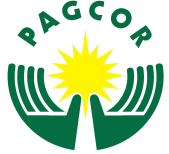 VIDEO STREAMING NOTIFICATION FORMPage No.Page 1 of 3VIDEO STREAMING NOTIFICATION FORMForm No.GLDD – 963VIDEO STREAMING NOTIFICATION FORMRevision No.0VIDEO STREAMING NOTIFICATION FORMEffectivitySeptember 1, 2019Licensee :Name of Casino :Name of Casino :Date :Date of Implementation :Date of Implementation :Date of Implementation :SECTION A:  DESIGNATION OF JUNKET TABLE/S FOR VIDEO STREAMING (TO BE FILLED UP BY LICENSEE)   NO. OF REGULAR JUNKET TABLES(A)*NO. OF REGULAR JUNKET TABLES(A)*NO. OF REGULAR JUNKET TABLES(A)*BONUS GAMING TABLES(B)BONUS GAMING TABLES(B)BONUS GAMING TABLES(B)APPROVED JUNKET TABLES(C) = (A) + (B)APPROVED JUNKET TABLES(C) = (A) + (B)APPROVED JUNKET TABLES(C) = (A) + (B)APPROVED JUNKET TABLES(C) = (A) + (B)VIDEO STREAMING CAP(D) =  50% of (C)VIDEO STREAMING CAP(D) =  50% of (C)VIDEO STREAMING CAP(D) =  50% of (C)NO. OF VIDEO STREAMING JUNKET TABLES(E)**NO. OF VIDEO STREAMING JUNKET TABLES(E)**NO. OF VIDEO STREAMING JUNKET TABLES(E)***     (A) = 25% of Regular Gaming Tables*     (A) = 25% of Regular Gaming Tables*     (A) = 25% of Regular Gaming Tables*     (A) = 25% of Regular Gaming Tables*     (A) = 25% of Regular Gaming Tables*     (A) = 25% of Regular Gaming Tables*     (A) = 25% of Regular Gaming Tables*     (A) = 25% of Regular Gaming Tables*     (A) = 25% of Regular Gaming Tables*     (A) = 25% of Regular Gaming Tables* *   (E) ≤ (D)* *   (E) ≤ (D)* *   (E) ≤ (D)* *   (E) ≤ (D)* *   (E) ≤ (D)* *   (E) ≤ (D)* *   (E) ≤ (D)* *   (E) ≤ (D)* *   (E) ≤ (D)* *   (E) ≤ (D)JUNKET TABLE/S DESIGNATED FOR VIDEO STREAMINGJUNKET TABLE/S DESIGNATED FOR VIDEO STREAMINGJUNKET TABLE/S DESIGNATED FOR VIDEO STREAMINGJUNKET TABLE/S DESIGNATED FOR VIDEO STREAMINGJUNKET TABLE/S DESIGNATED FOR VIDEO STREAMINGJUNKET TABLE/S DESIGNATED FOR VIDEO STREAMINGJUNKET TABLE/S DESIGNATED FOR VIDEO STREAMINGJUNKET TABLE/S DESIGNATED FOR VIDEO STREAMINGJUNKET TABLE/S DESIGNATED FOR VIDEO STREAMINGJUNKET TABLE/S DESIGNATED FOR VIDEO STREAMINGJUNKET TABLE/S DESIGNATED FOR VIDEO STREAMINGJUNKET TABLE/S DESIGNATED FOR VIDEO STREAMINGJUNKET TABLE/S DESIGNATED FOR VIDEO STREAMINGJUNKET TABLE/S DESIGNATED FOR VIDEO STREAMINGJUNKET TABLE/S DESIGNATED FOR VIDEO STREAMINGJUNKET TABLE/S DESIGNATED FOR VIDEO STREAMINGBEFORE ACTIVATION / DE-ACTIVATIONBEFORE ACTIVATION / DE-ACTIVATIONBEFORE ACTIVATION / DE-ACTIVATIONBEFORE ACTIVATION / DE-ACTIVATIONBEFORE ACTIVATION / DE-ACTIVATIONBEFORE ACTIVATION / DE-ACTIVATIONBEFORE ACTIVATION / DE-ACTIVATIONBEFORE ACTIVATION / DE-ACTIVATIONAFTER ACTIVATION / DE-ACTIVATIONAFTER ACTIVATION / DE-ACTIVATIONAFTER ACTIVATION / DE-ACTIVATIONAFTER ACTIVATION / DE-ACTIVATIONAFTER ACTIVATION / DE-ACTIVATIONAFTER ACTIVATION / DE-ACTIVATIONAFTER ACTIVATION / DE-ACTIVATIONAFTER ACTIVATION / DE-ACTIVATIONPit No.Table No.ClassificationClassificationClassificationStatusStatusStatusPit No.Table No.Table No.ClassificationClassificationClassificationStatusStatusPit No.Table No.REGULARREGULARBONUSNON-VSNON-VSVSPit No.Table No.Table No.REGULARBONUSBONUSNON-VSVSTOTALTOTALTOTALTOTALTOTALBy:Printed Name:Signature:Signature:Position Title:Date:VIDEO STREAMING NOTIFICATION FORMPage No.Page 2 of 3VIDEO STREAMING NOTIFICATION FORMForm No.GLDD – 963VIDEO STREAMING NOTIFICATION FORMRevision No.0VIDEO STREAMING NOTIFICATION FORMEffectivitySeptember 1, 2019	By:Printed Name:Signature:Signature:Position Title:Date:VIDEO STREAMING NOTIFICATION FORMPage No.Page 3 of 3VIDEO STREAMING NOTIFICATION FORMForm No.GLDD – 963VIDEO STREAMING NOTIFICATION FORMRevision No.0VIDEO STREAMING NOTIFICATION FORMEffectivitySeptember 1, 2019TOTAL JUNKET TABLES AFTER ACTIVATION/DE-ACTIVATIONAs of date: __________________TOTAL JUNKET TABLES AFTER ACTIVATION/DE-ACTIVATIONAs of date: __________________TOTAL JUNKET TABLES AFTER ACTIVATION/DE-ACTIVATIONAs of date: __________________TOTAL JUNKET TABLES AFTER ACTIVATION/DE-ACTIVATIONAs of date: __________________TOTAL JUNKET TABLES AFTER ACTIVATION/DE-ACTIVATIONAs of date: __________________TOTAL JUNKET TABLES AFTER ACTIVATION/DE-ACTIVATIONAs of date: __________________Pit No.Table No.ClassificationClassificationStatusStatusPit No.Table No.REGULARBONUSNON-VSVSTOTAL